Приложение №1 к решению Сельской Думы СП “Поселок Юбилейный» От 08.12.2014 г. №33СХЕМАизбирательного округа для проведения выборов депутатов Сельской Думы сельского поселения «Поселок Юбилейный»Десятимандатный избирательный округ № 1.Границы избирательного округа:территория МО СП «Поселок Юбилейный»Число избирателей: 1048Приложение №2к решению Сельской Думы СП “Поселок Юбилейный» От 08.12.2014 г. №33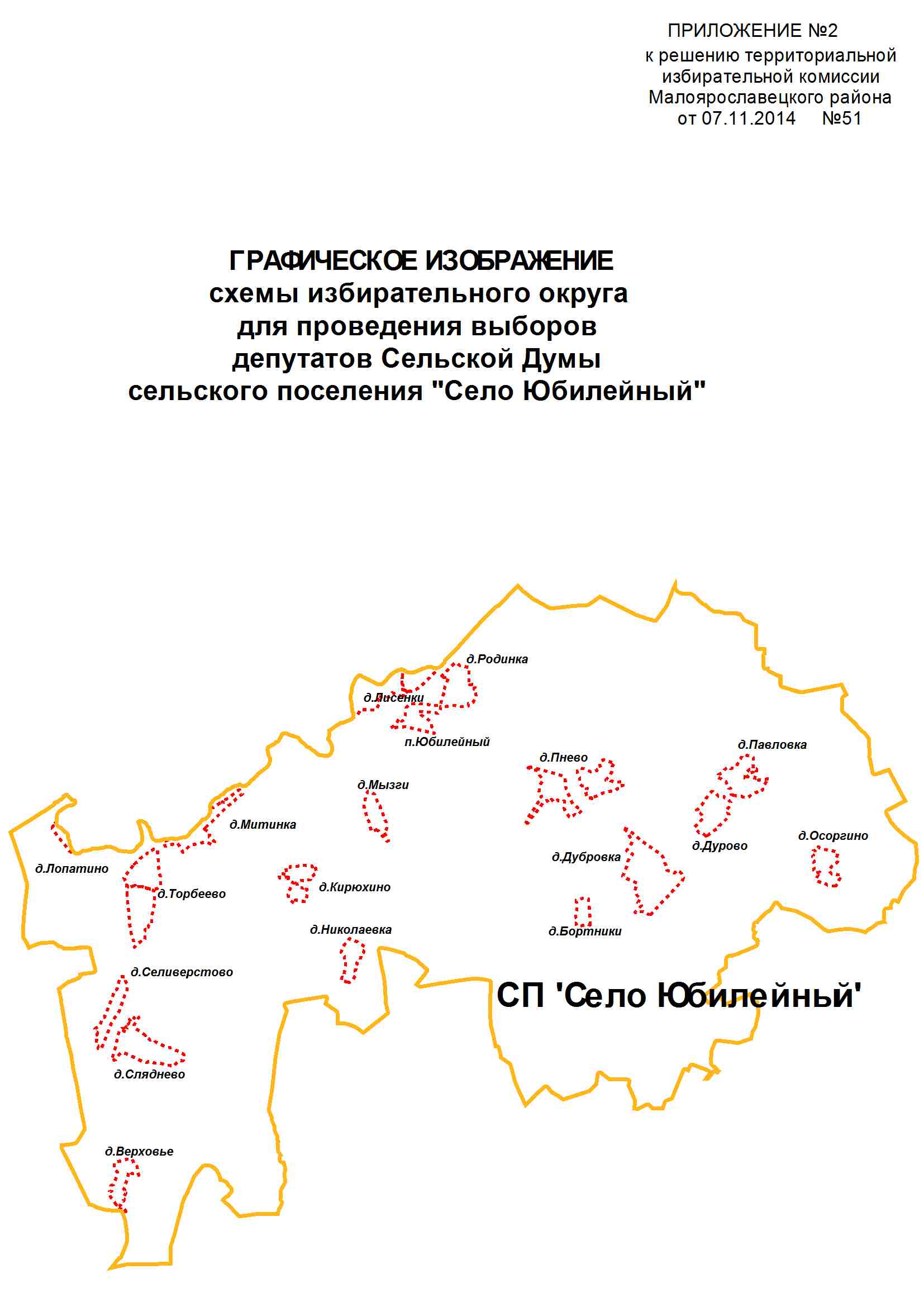 